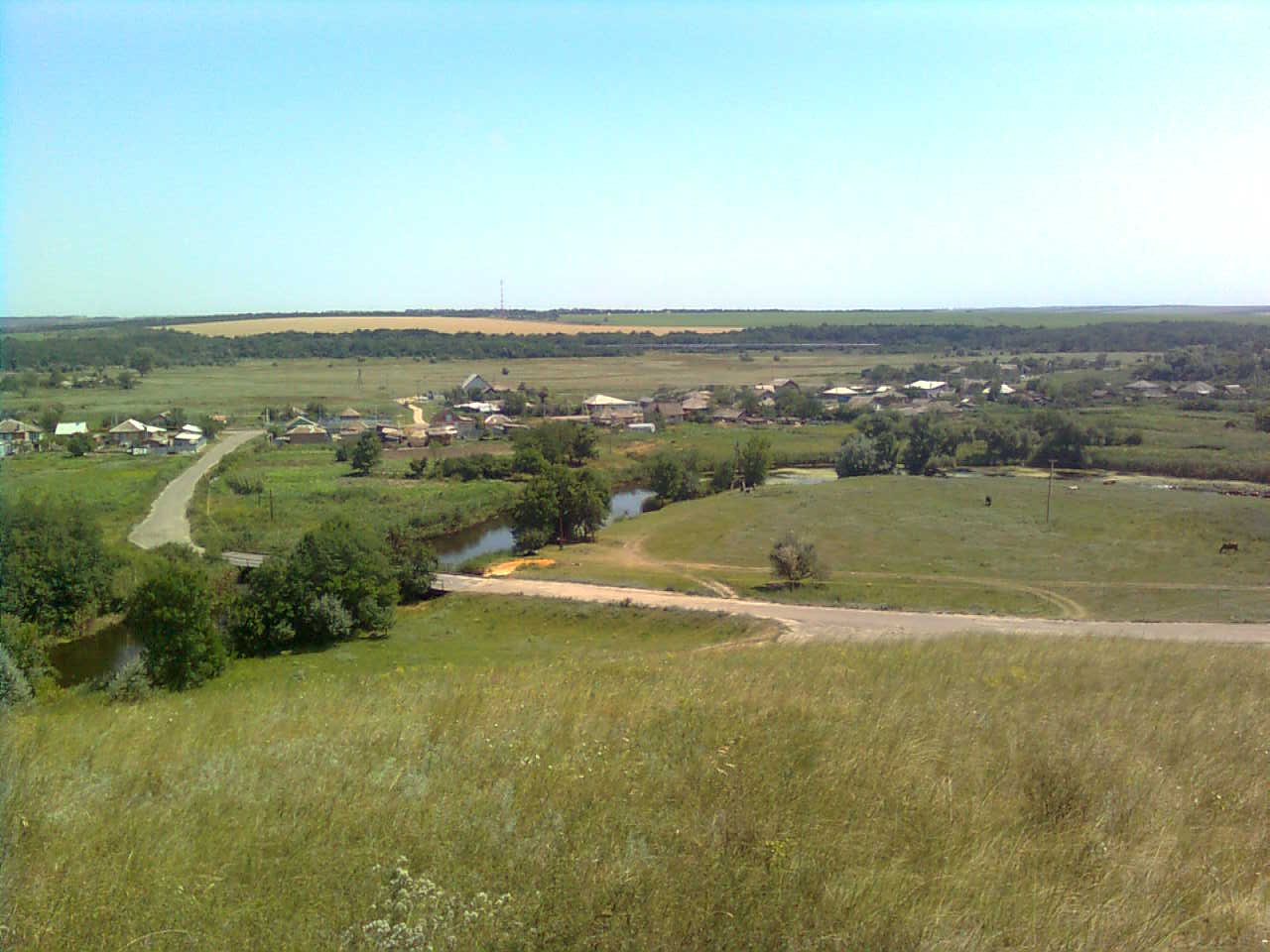 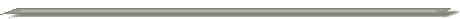 «ИНФОРМАЦИОННЫЙ ВЕСТНИК ЗЕЛЕНОВСКОГО СЕЛЬСКОГО ПОСЕЛЕНИЯ»№ 3   «30» марта 2023 годаУчредитель и редакция                                 Редактор                    Адрес редакции и издателя                          Тираж      Цена Собрание депутатов Зеленовского сельского  Обухова       Ростовская область Тарасовский район           30 экз.      Бесплатнопоселения Тарасовского района                      Татьяна                        х. Зеленовка,ул.Центральная, 55Ростовской  области                                         Ивановна                       АдминистрацияАдминистрация Зеленовского сельского поселения Тарасовского района Ростовской области.                                                                                                                           Выходит не реже 1 раза в кварталВыпуск № 3  от 30.03.2023 г.С Е Г О Д Н Я   В   Н О М Е Р Е:1. Решение №47 от 30.03.2023 г «О внесении изменений и дополнений в решение № 46 от 28.12.2022 «О бюджете Зеленовского сельского поселения Тарасовского района на 2023 год и на плановый период 2024 и 2025годов»2.Решение №48 от 30.03.2023 г «О внесении изменений в решение от 27 декабря 2021 года № 21 «Об оплате труда муниципальных служащих Зеленовского сельского поселения»РОССИЙСКАЯ ФЕДЕРАЦИЯРОСТОВСКАЯ ОБЛАСТЬТАРАСОВСКИЙ РАЙОНМУНИЦИПАЛЬНОЕ ОБРАЗОВАНИЕ «ЗЕЛЕНОВСКОГО СЕЛЬСКОЕ ПОСЕЛЕНИЕ»СОБРАНИЕ ДЕПУТАТОВ ЗЕЛЕНОВСКОГО СЕЛЬСКОГО ПОСЕЛЕНИЯРЕШЕНИЕ № 48 О внесении изменений в решение от 27 декабря 2021 года № 21 «Обоплате труда муниципальных служащих Зеленовского сельского поселения»В соответствии с постановлением Правительства Ростовской области от 10 января 2023 года № 6 о внесении изменений в постановление Правительства Ростовской области от 10.11.2011 №116 «О нормативах формирования расходов на оплату труда депутатов, выборных должностных лиц местного самоуправления, осуществляющих свои полномочия на постоянной основе, и муниципальных служащих», Собрание депутатов Зеленовское сельского поселенияРЕШИЛО:Статья 1	Внести в решение Собрания депутатов Зеленовского сельского поселения  от 27.12.2021г № 21 «Об оплате труда муниципальных служащих Зеленовского сельского поселения» следующие изменения:1. Подпункт 6 пункта 2 статьи 10 приложения 1изложить в редакции: «6) премий за выполнение особо важных и сложных заданий (в расчете на год) – не более 12 должностных окладов;».Статья 21. Настоящее решение вступает в силу со дня его официального опубликования.2. Контроль за выполнением настоящего решения возложить на Главу Администрации Зеленовского сельского поселения. Председатель Собрания депутатов – Глава Зеленовскогосельского поселения							М.П. РодионовПринятоСобранием депутатов